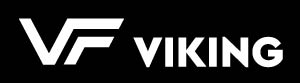 ΕΝΤΥΠΟ    ΥΠΑΝΑΧΩΡΗΣΗΣ(Συμπληρώστε και επιστρέψτε το παρόν έντυπο μόνο εάν επιθυμείτε να υπαναχωρήσετε από τη σύμβαση)Προς: Viking Fitness Λεωφόρος Κηφισού 99, Άγιος Ιωάννης Ρέντης 182 33216-9005256 info@vikingfitness.grΓνωστοποιώ με την παρούσα ότι υπαναχωρώ από τη σύμβασή μου πώλησης των ακόλουθων αγαθών• ………………………………………………………………………………………….• …………………………………………………………………………………………..• …………………………………………………………………………………………….Που παραγγέλθηκε(-αν) στις ……/........./........και που παρελήφθη(-σαν) στις ……/……/……Αρ. Παραγγελίας………………………………………………………………..Email Παραγγελίας……………………………………………………………..Όνομα καταναλωτή…………………………………………………………….Διεύθυνση καταναλωτή……………………………………………………….Τηλέφωνο καταναλωτή………………………………………………………..Τρόπος Πληρωμής…………………………………………………………….Έχω ήδη διαβάσει και κατανοήσει τους όρους υπαναχώρησης και θα σας γνωστοποιήσω τον αριθμόλογαριασμού/IBAN για την επιστροφή των χρημάτων.Αριθμός λογαριασμού/IBAN………………………………………………….Τράπεζα……………………………………………………………………………..( Συμπληρώνεται προαιρετικά στο παρόν έντυπο. Μπορείτε να μας ενημερώσετε για τοναριθμό λογαριασμού/IBAN προκειμένου να ολοκληρωθεί επιστροφή των χρημάτων μεοποιοδήποτε άλλο τρόπο γραπτά)Υπογραφή καταναλωτή(μόνο εάν το παρόν έντυπο κοινοποιηθεί σε χαρτί)